UNIVERSIDADE DO ESTADO DE SANTA CATARINA – UDESC 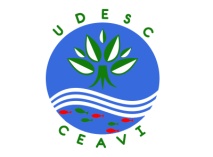 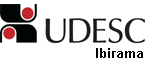 CENTRO DE EDUCAÇÃO SUPERIOR DO ALTO VALE DO ITAJAÍ – CEAVIPLANO DE ENSINODEPARTAMENTO: Ciências ContábeisDISCIPLINA:  Contabilidade de Pública I                                                  SIGLA: 51CTP1CARGA HORÁRIA TOTAL: 72h                  TEORIA: 72h                   PRÁTICA: -CURSO(S): Ciências ContábeisSEMESTRE/ANO: I/2015                                 PRÉ-REQUISITOS: Contabilidade III (31CON3)OBJETIVO GERAL DO CURSO:Formar profissionais habilitados ao exercício da profissão contábil, com senso de responsabilidade, competência, criatividade, ética e iniciativa, capacitados a administrar informações, assessorando as organizações nas tomadas de decisões estratégicas.EMENTA:Noções de Administração Pública. Noções de Políticas Públicas. Contabilidade Pública. Teoria da Contabilidade Pública. Normas Brasileiras Aplicadas ao Setor Público. Patrimônio Público. Planejamento Governamental. Processo legislativo. Participação popular. Orçamento Público. Plano de Contas e Sistemas Contábeis. A natureza da Receita e Despesa Pública no modelo contábil brasileiro e seus estágios. Regimes Contábeis. Prática de escrituração contábil.OBJETIVO GERAL DA DISCIPLINA:Iniciar os alunos na contabilidade aplicada ao setor público, conscientizando-o da importância deste ramo da contabilidade e da responsabilidade do contador perante os usuários internos e externos, apresentando os principais conceitos e instrumentos contábeis relacionados ao planejamento, controle e transparência da gestão pública. OBJETIVOS ESPECÍFICOS/DISCIPLINA:Direcionar o acadêmico a adquirir conhecimentos para que possa:- Compreender os principais conceitos aplicados à contabilidade pública;- Interpretar as principais normas aplicadas ao setor público;- Conhecer os principais instrumentos de planejamento na gestão pública;- Identificar a classificação orçamentária: receitas e despesas públicas;- Saber onde buscar a legislação atualizada, sempre que precisar;- Conhecer o plano de contas e os registros das principais operações contábeis na área pública; - Entender que estão ocorrendo modificações na contabilidade pública brasileira devido à convergência aos padrões internacionais.CRONOGRAMA DAS ATIVIDADES:METODOLOGIA PROPOSTA:As aulas serão ministradas de forma expositiva e interativa, com utilização de recursos audiovisuais, seguidas de exercícios práticos ou teóricos de fixação. Poderão ser realizados estudos de caso e visitas técnicas para a fixação e melhor entendimento do conteúdo, assim como, realização de até 20% das aulas à distância. O cronograma de atividades poderá sofrer alterações caso seja necessário. AVALIAÇÃO:L1 (peso 10%) - Lista em grupo com consulta.P1 (peso 25%) - Prova individual e sem consulta.T1 (peso 15%) - Elaboração da LOAP2 (peso 25%) - Prova individual sem consulta.P3 (peso 25%) - Prova individual sem consulta.BIBLIOGRAFIA BÁSICA:LIMA, D. V.; CASTRO, R. G. Contabilidade pública. 3.ed. São Paulo: Atlas, 2009.SILVA, L. M. Contabilidade governamental: Um Enfoque Administrativo. 4.ed. São Paulo:Atlas,2009.SLOMSKI, V. Manual de contabilidade pública: Um Enfoque na Contabilidade Municipal. 2.ed. São Paulo: Atlas, 2003.BIBLIOGRAFIA COMPLEMENTAR:BEZERRA FILHO, J. E. Contabilidade Pública. Teoria, técnica de elaboração de balanços. 3 ed.Niterói-RJ: Impetus, 2008.BRASIL. Constituição da República Federativa do Brasil, de 15/10/1988.
______. Decreto-Lei n. 200, de 25 de fevereiro de 1967. Dispõe sobre a Organização da Administração Federal, Estabelece Diretrizes para a Reforma Administrativa e Dá Outras Providências.______. Decreto n. 93.872, de 23 de dezembro de 1986: Dispõe sobre a Unificação dos Recursos de Caixa do Tesouro Nacional, Atualiza e Consolida a Legislação Pertinente.______. Lei Federal n. 4.320, de 17 de março de 1964. Estatui Normas Gerais de Direito Financeiro para Elaboração dos Orçamentos e Balanços da União, dos Estados, dos Município e do Distrito Federal.
______. Lei Complementar n. 101, de 4 de maio de 2000. Estabelece Normas de Finanças Públicas Voltadas para a Responsabilidade Fiscal e Dá Outras Providências.
CASTRO, D. P.; GARCIA, L. M. Contabilidade pública no governo federal. 2.ed. São Paulo: Atlas, 2008.ARAÚJO, I. P. S.; ARRUDA, D. G. Contabilidade pública: da teoria à prática. São Paulo: Saraiva, 2009.FERNANDES, J. U. J. Tribunais de Contas do Brasil: Jurisdição e Competência. Belo Horizonte: Fórum, 2003.GIACOMONI, J. Orçamento público. 12.ed. São Paulo: Atlas, 2004.KOHAMA, H. Contabilidade pública: Teoria e Prática. 9.ed. São Paulo: Atlas, 2003.KOHAMA, H. Balanços públicos: teoria e prática. 2.ed. São Paulo: Atlas, 2000.LIMA, D. V.; CASTRO, R. G. Contabilidade pública: Integrando União, Estados e Municípios (SIAFI e SIAFEM). 3.ed. São Paulo: Atlas, 2009.MACHADO, Jr., J. T.; REIS, H. C. A Lei 4320/64 comentada. 31.ed. Rio de Janeiro: IBAM, 2002/2003.MEIRELLES, H. L. Direito administrativo brasileiro. 36.ed. São Paulo: Malheiros, 2011.MOTA, F. G. L. Contabilidade aplicada à administração pública. 6.ed. Brasília: VESTCON, 2002.PISCITELLI, R. B.; TIMBÓ, M. Z. F.; ROSA, M. B. Contabilidade pública: uma abordagem da administração financeira pública. 11.ed. São Paulo: Atlas, 2011.PIRES, J. B. F. S. Contabilidade pública: teoria e prática. 6. ed. Brasília: Franco & Fortes, 2001.PROFESSOR: Valkyrie Vieira Fabre                  E-mail: valkyrie.fabre@udesc.br                 AulaDataHorárioConteúdo120/0218:50 - 22:20Apresentação da disciplina, do professor e dos alunos;Apresentação e adequações no plano de ensino. 1. NOÇÕES DE ADMINISTRAÇÃO E POLÍTICAS PÚBLICASPoderes, tipos de administração e aplicação.227/0218:50 - 22:202. ASPECTOS GERAIS DA CONTABILIDADE PÚBLICAConceito, importância, objetivos e base legal. Bens públicos e dívida pública. O patrimônio público: estudo qualitativo e quantitativo.3406/0313/033. TEORIA DA CONTABILIDADE PÚBLICACRFB, Lei Federais, NBCASP, Tribunais de Contas e demais Normativas da contabilidade pública.514/037:50 – 11:20L1 (peso 10%)AULA A DISTÂNCIA (recuperação do dia 03/04)620/0318:50 - 22:204. PLANEJAMENTO GOVERNAMENTALConceito, princípios, normas legais, tipos, orçamentos exigidos pela CRFB (PPA, LDO e LOA), tramite burocrático da elaboração até a aprovação (executivo e legislativo), audiências públicas e prazos.727/0318:50 – 22:20P1 (peso 25%)Prova individual e sem consulta.89101110/0417/0418/0424/0418:50 - 22:207:50 – 11:3018:50 – 22:20Devolução e correção da P15. ELABORAÇÃO DOS ORÇAMENTOSNormas aplicáveis aos orçamentos públicos, classificação institucional, classificação funcional programática, classificação econômica da receita e da despesa, fontes de recursos, alterações orçamentárias. AULA A DISTÂNCIA: elaboração de planilhas orçamentárias (recuperação do dia 01/05)T1 (peso 15%) – Elaboração da LOA (entregar até o dia 24/04.)12131408/0515/0522/0518:50 - 22:206. ESCRITURAÇÃO CONTÁBILPlano de contas único, regimes contábeis, estágios da receita e despesa pública, sistema e subsistemas de informações contábeis.Registros de abertura do exercício. Registros de movimentação de receitas.Registros de movimentação de despesas.Registros de variações diminutivas e aumentativas.1529/0518:50 – 22:20P2 (peso 25%)Prova individual sem consulta.161712/0619/0618:50 - 22:206. ESCRITURAÇÃO CONTÁBILRegistros de ajustes patrimoniais.Registros de alterações orçamentárias.Registros de encerramento de exercício.1826/0618:50 - 22:20P3 (peso 25%)Prova individual sem consulta.03/0718:50 - 22:20Exame